Denna ansökningsblankett ska användas vid ansökan om godkännande av nytt-, eller uppdatering av befintligt tillstånd som flygvalideringsorganisation eller flygvalideringspilot. Ifylld ansökan skickas med bifogad dokumentation till Transportstyrelsen, luftfart@transportstyrelsen.se. Ansökan kan även skickas i pappersform till Transportstyrelsen enligt adress ovan. Samtliga fält ska fyllas i även om information finns refererad i dokument.A. Viktiga datumB. AnsökareC. Underleverantör (flygvalideringsorganisation)D. Utbildningsorganisation (flygvalideringspilot)E. Dokument (flygvalideringspilot)F. OmfattningG. Undantag från TSFS 2018:98 6 § gällande standarder, rekommendationer och bestämmelserH. Övrig informationDen som ansöker om godkännande som flygvalideringsorganisation måste redogöra för att de har ett fullgott kvalitets- och säkerhetsledningssystem samt att de kan organisera flygvalidering i enlighet med ICAO Doc 9906 Volume 5 för att få ett godkännande.En ansökan om godkännande som flygvalideringsorganisation eller flygvalideringspilot debiterias i enlighet med Transportstyrelsens föreskrifter (TSFS 2016:105 2 kap 7 §) om avgifter inom luftfartsområdet.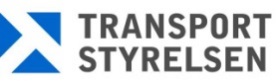 Sjö- och luftfartANSÖKAN SOM FLYGVALIDERINGSORGANISATION ELLER FLYGVALIDERINGSPILOT Fyll i alla relevanta fält och skicka till Transportstyrelsen. TransportstyrelsenSektionen för luftrum och flygplatserSE-601 73  NorrköpingTransportstyrelsenSektionen för luftrum och flygplatserSE-601 73  NorrköpingTyp av ansökan (klicka max en)             Flygvalideringsorganisation       	  Flygvalideringspilot Typ av ansökan (klicka max en)             Flygvalideringsorganisation       	  Flygvalideringspilot Typ av tillstånd (klicka max en)     Nytt tillstånd                         	  Uppdatering av befintligt tillstånd                Typ av luftfartyg (klicka en eller flera)  Flygplan                         	  Helikopter                Typ av procedurer för flygvalideringsorganisationer (klicka en eller flera)  LPV (SBAS)                                      	  RNP AR    PinS                                                  	  Övriga procedurer                                                                              1.  Ansökningsdatum (ÅÅÅÅ-MM-DD)1.  Namn/Organisation 2.  Kontaktperson3.  Adress4.  E-post5.  Telefon6.  Person-/Organisationsnummer1.  Organisationsnamn2.  Kontaktperson3.  Adress4.  E-post5.  Telefon6.  Organisationsnummer7.  Övrigt7.  Övrigt1.  Organisation2.  Kontaktperson3.  E-post4.  Utbildning genomförd, datum (ÅÅÅÅ-MM-DD)5.  Övrigt5.  Övrigt1.  Ange typ av licens och antalet flygtimmar 1.  Ange typ av licens och antalet flygtimmar 2.  Obligatoriska dokument att bifoga ansökan (kopior)  Licens                              Sista sidan av loggboken                                       Medicinskt intyg            Intyg på genomförd flygvalideringsutbildning                                                  3. Övriga dokument som bifogats ansökan1.  Ange vilken omfattning som ansökan avser (t.ex. enbart i simulator eller både i simulator och flygplan/helikopter)